Summer Reading Project Pyramid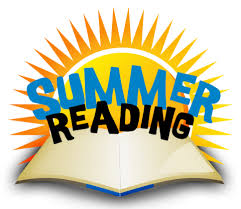 During the summer, you were required to read a novel of your choice and the book How to Read Literature Like a Professor.  The assessment for your reading will be to create a pyramid that demonstrates the depth of understanding you obtained from your novels.  The final project must be neat and colorful.  Each student will purchase a poster board to make the pyramid.  We will have a day in class where we put the pyramids together (Monday, January 14th).    If a student does not have their poster board in class on this day, they will be required to watch the tutorial on their own and do it at home.Students will hand write and/ or type the actual information on separate sheets of paper and then affix the information onto the pyramid.Due date for the final project is: Wednesday, January 23rd.Watch this video for HOW TO make a pyramid from poster board:https://www.youtube.com/watch?v=R5J37ufZ3jAOn bottom:  	Underlined Title of the novel and author’s name		Detailed Illustration of your favorite scene		Theme statement: _______________________________________________________		Song: “                                                  “ by __(artist’s name)________________		Explanation for why this song pairs perfectly with the novelSide 1:  	Picture and Name of Protagonist		List 3 Physical Characteristics, List 3 Personality Characteristics		Defining Moment: _______________________________________Side 2:		Conflict		Identify 1 conflict from the novel and what TYPE of conflict it is		(man v. self, man v. man, man v. nature, man v. society, etc.)		Describe the conflict:		Who is involved?  What happened?  How is the conflict resolved?Side 3:		Quote		Write an important quote from the novel, complete with citation 		(author’s last name and page number).  Then, in a paragraph, explain 		why this quote is important to the novel.Side 4:		Choose a chapter from How to Read Literature Like a Professor		*Write the title of the HTRLLAP chapter (in quotes)		*Draw an illustration that represents this chapter		* Discuss the concept and how it relates to your summer novel			choice